АННОТАЦИЯ К РАБОЧЕЙ ПРОГРАММЕ ПО ЛИТЕРАТУРНОМУ ЧТЕНИЮ в 4 КЛАССЕ УМК «ШКОЛА РОССИИ»Срок реализации 2019-2020 учебный годРабочая программа по литературному чтению разработана на основе Федерального государственного образовательного стандарта начальногообщего образования, Концепции духовно-нравственного развития и воспитания личности гражданина России, планируемых результатовначального общего образования, на основе Примерной программы начального общего образования по литературному чтению (Климанова Л.Ф., Бойкина М.В.– М.: «Просвещение», 2015 г.) для учащихся 1 - 4 классов.Рабочая программа ориентирована на использование УМК «Школа России» для 1-4 классов:Л.Ф.Климанова, М.В.Бойкина. Литературное чтение. Учебник в 2-х частях.М.В.Бойкина.	Литературное	чтение.	Рабочая	тетрадь.	-	М.:Просвещение 2018.Электронное приложение	к учебнику «Литературное чтение» (дискСD-ROM).Программа направлена на достижение следующих целей:овладение осознанным, правильным, беглым и выразительным чтением как базовым умением в системе образования младших школьников;совершенствование всех видов речевой деятельности, обеспечивающих умение работать с разными видами текстов; развитие интереса к чтению и книге; формирование читательского кругозора и приобретение опыта самостоятельной читательской деятельности;развитие художественно-творческих и познавательных способностей, эмоциональной отзывчивости при чтении художественных произведений,формирование эстетического отношения к искусству слова; совершенствование всех видов речевой деятельности, умений вести диалог, выразительно читать и рассказывать, импровизировать;обогащение нравственного опыта младших школьников средствами художественной литературы;воспитание эстетического отношения к искусству слова,формирование интереса к чтению и книге, потребности в общении с миром художественной литературы;обогащение нравственного опыта младших школьников, формирование представлений о добре, правде, дружбе, справедливости и честности, развитие нравственных чувств, уважения к культуре народов многонациональной России и других стран.Программа нацелена на решение следующих задач:- развивать у детей способность полноценно воспринимать художественное произведение, сопереживать героям, эмоционально откликаться на прочитанное; учить детей чувствовать и понимать образный язык художественного произведения, выразительные средства, создающие художественный образ, развивать образное мышление учащихся;- формировать умение воссоздавать художественные образы литературного произведения, развивать творческое и воссоздающее воображение учащихся и особенно ассоциативное мышление;развивать поэтический слух детей, накапливать эстетический опыт слушания произведений изящной словесности, воспитывать художественный вкус;формировать потребность в постоянном чтении книги, развивать интерес к литературному творчеству, творчеству писателей, создателей произведений словесного искусства;обогащать чувственный опыт ребенка, его реальные представления об окружающем мире и природе;формировать эстетическое отношение ребенка к жизни, приобщая егоклассике художественной литературы;обеспечивать достаточно глубокое понимание содержания произведений различного уровня сложности;расширять кругозор детей через чтение книг различных жанров, разнообразных по содержанию и тематике, обогащать нравственно-эстетический и познавательный опыт ребенка;обеспечивать развитие речи школьников и активно формировать навык чтения и речевые умения;работать с различными типами текстов;создавать условия для формирования потребности в самостоятельном чтении художественных произведений, формировать «читательскую самостоятельность».Место предмета в базисном учебном планеКурс «литературное чтение» рассчитан на 448 ч. В 4 классе на изучение литературного чтения отводится 102 ч. (3 ч. в неделю, 34 учебные недели).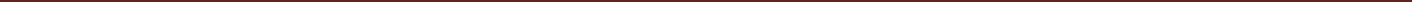 В 4-х классах выделяют разделы:**Кол-во часов в авторской программе -136 (4 ч. в неделю), в рабочей программе – 102ч. (3 часа в неделю).НазваниеКол-во часов в авторскойКол-во часов в рабочейпрограммепрограммеВводный урок по курсу11литературного чтенияЛетописи, былины, жития.118Чудесный мир классики2217Поэтическая тетрадь129Литературные сказки1612Делу время –потехе час97Страна детства811Природа и мы1211Родина87Страна Фантазия78Зарубежная литература1511Количество контрольных  работ2Тесты (оценка достижений)88